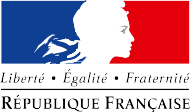 MINISTÈRE DES SOLIDARITÉS ET DE LA SANTÉ MINISTÈRE DES SPORTSAPPEL À PROJETS (AAP) RELATIF AUX « Maisons sport-santé »DOSSIER À RENSEIGNERNom du projet :Identification de la structure support et de la Maison sport-santéPièces à joindre en annexe : Lettre d’intention du porteur du dispositif.Missions de la Maison sport-santéPréciser le ou les enjeux spécifiques à votre Maison :Objectif principal :Objectifs secondaires :Publics cibles :Fonctionnement en réseau et ancrage territorial et institutionnel -  partenariat(s) mis en place : (établissements publics nationaux/régionaux/au niveau départemental/local, associations nationales/régionales/départementales/locales, agence du service civique, collectivités territoriales, etc…)Présentation détaillée du dispositif Maison sport-santéDescription du dispositif : (Dispositions techniques et pédagogiques mises en œuvre, modalités et organisation de l’accueil des personnes, modalités de mise en place du programme sport santé personnalisé, modalités de suivi, lieux de pratique, implication d’un réseau territorial, modalités de communication, liens avec d’autres programmes, etc.)Programme :Présentation du modèle économique :Description de l’équipe porteuse du dispositif et des intervenants chargés de le mettre en œuvre (qualifications et compétences des intervenants en particulier pour la dispensation de l’activité physique adaptée, modalités de respect d’autres critères de qualité et de sécurité prévus par le cahier des charges, etc.) :Description du pilotage du dispositif et état de la mise en œuvre : (Planning envisagé, points d’étape, évolutions éventuelles de la gouvernance de la structure, coopérations prévues…)Systèmes d’information mis en place :Modalités de participation des usagers :Modalités d’évaluation de l’action (Méthode d’évaluation et indicateurs choisis au regard des objectifs ci-dessus)Notamment :D’un point de vue du bénéficiaire :Nombre de pratiquants par condition physique (personnes en ALD, porteuses de maladie chronique) nombre d’habitants des zones QPV et ZRR pratiquant de l’AP par l’intermédiaire de la MSS, etc.) ;Fréquence de pratique de ces bénéficiaires (évolution au cours du temps et motifs des changements éventuels) et fidélisation ;Évolution de variables quantitatives et qualitatives en lien avec l’utilité sociale développée dans le projet.D’un point de vue scientifique :Évaluation de la qualité des retours pour les différents publics ciblés ;Évaluation de l’impact sur le territoire des services proposés par la structure ;Évaluation des liens entre la structure et les clubs adhérent au réseau ;D’un point de vue économique :Indicateurs financiers ;Niveau des  partenariats.Budget prévisionnel du projetCe budget doit être établi en prenant en compte l’ensemble des coûts directs et indirects et l’ensemble des ressources affectées à l’action.Description du modèle économique (répartition des produits ; structure financière de l’activité, avantages, faiblesses, opportunités, menaces, …) ;Les cofinancements envisagés et/ou actés (préciser les différents partenaires éligibles, leur niveau de participation et la nature de leur participation) ;Nature et objet des postes de dépenses les plus significatifs (honoraires de prestataires, déplacements, salaires, locaux, coûts fixes, etc.) ;Règles de répartition des charges indirectes affectées à l’action subventionnée (exemple : quote-part des salaires, etc.) ;Quelles sont les contributions volontaires en nature affectées à la réalisation du projet ou de l’action subventionnée ?Budget prévisionnelRécapitulatif des pièces à joindre au dossierVérifiez que votre dossier est bien complet. Seuls les dossiers complets seront examinés par le comité de programmation.Présent dossier de demande de subvention pour l’AAPLettre d’intention du porteur du projetStatut régulièrement déclaré de la structureBudget prévisionnel du projetDevis détaillés (si travaux/coûts supplémentaires envisagés)Planning prévisionnel des activitésPrésentation des partenairesRIB portant une adresse correspondant à celle du n° SIRETSIRET (pour les associations)Structure support de la future Maison Sport-SantéStructure support de la future Maison Sport-SantéNOM de la structureStatut juridiqueSIRET/SIRENAdresse postale Code postal – Ville Site internet (si existant)TéléphoneStructure inscrite en géographie prioritaire : QPV (le nommer) – ZRR (la nommer) Activités principales  réaliséesReprésentant(e) légal(e) de la structure supportReprésentant(e) légal(e) de la structure supportNom et PrénomFonctionsAdresse mailNuméro de téléphoneFuture Maison Sport-SantéFuture Maison Sport-SantéNOM du projetStatut juridiqueSIRET/SIRENAdresse postaleCode postal - VilleSite internet (si existant)Numéro de téléphoneTerritoire d’interventionStructure inscrite en géographie prioritaire : QPV (le nommer) – ZRR (la nommer)Représentant(e) légal(e) de la structureReprésentant(e) légal(e) de la structureNom et PrénomFonctions Adresse mailNuméro de téléphone Personne référente sur le dispositif Personne référente sur le dispositif Nom et PrénomFonctions Adresse mailNuméro de téléphone Objectifs	Bref descriptif des actions liées et des parties prenantesObjectifs	Bref descriptif des actions liées et des parties prenantesCHARGESMontantPRODUITSMontantCHARGES DIRECTESCHARGES DIRECTESRESSOURCES DIRECTESRESSOURCES DIRECTES60 – Achats70 – Vente de produits finis, de marchandises, prestations de servicesPrestations de servicesAchats matières et fournitures74- Subventions d’exploitationAutres fournituresÉtat : préciser le(s) ministère(s) sollicité(s)61 - Services extérieurs-Locations-Entretien et réparationRégion(s) :Assurance-DocumentationDépartement(s) :62 - Autres services extérieurs-Rémunérations intermédiaires et honorairesIntercommunalité(s) : EPCI12Publicité, publication-Déplacements, missionsCommune(s) :Services bancaires, autres-63 - Impôts et taxesOrganismes sociaux (détailler) :Impôts et taxes sur rémunération,-Autres impôts et taxesFonds européens64- Charges de personnel-Rémunération des  personnelsL’agence de services et de paiement (ex-CNASEA -emplois  aidés)Charges socialesAutres établissements publicsAutres charges de personnelAides privées65- Autres charges  de gestion courante75 - Autres produits  de gestion courante66 - Charges financièresDont cotisations, dons manuels ou legs67- Charges  exceptionnelles76 - Produits financiers68- Dotation aux amortissements78  –  Reprises sur amortissements et provisionsCHARGES INDIRECTESCHARGES INDIRECTESCharges fixes de fonctionnementFrais financiersAutresTOTAL DES CHARGESTOTAL DES PRODUITSLa subvention de…………€ représente	% du total des produits :(montant attribué/total des produits) x 100.La subvention de…………€ représente	% du total des produits :(montant attribué/total des produits) x 100.La subvention de…………€ représente	% du total des produits :(montant attribué/total des produits) x 100.La subvention de…………€ représente	% du total des produits :(montant attribué/total des produits) x 100.CONTRIBUTIONS VOLONTAIRESCONTRIBUTIONS VOLONTAIRESCONTRIBUTIONS VOLONTAIRESCONTRIBUTIONS VOLONTAIRES86- Emplois des contributions volontaires en nature87 - Contributions volontaires en natureSecours en natureBénévolatMise  à  disposition  gratuite  de biens et prestationsPrestations en naturePersonnel bénévoleDons en natureTOTALTOTAL